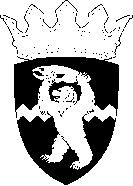 РОССИЙСКАЯ ФЕДЕРАЦИЯКАМЧАТСКИЙ КРАЙЕЛИЗОВСКИЙ МУНИЦИПАЛЬНЫЙ РАЙОНДУМА ЕЛИЗОВСКОГО МУНИЦИПАЛЬНОГО РАЙОНАРЕШЕНИЕ03 апреля 2019 г.  № 1272	г. Елизово86 сессия Об утверждении изменений в учредительные  документы отдельных органов Администрации Елизовского муниципального районаВ целях совершенствования форм и методов реализации отдельных  полномочий  органов местного самоуправления, рассмотрев  предложения Администрации Елизовского муниципального района, руководствуясь Федеральным законом от 06.10.2003 № 131-ФЗ «Об общих принципах организации местного самоуправления в Российской Федерации», Уставом Елизовского муниципального района, Дума Елизовского муниципального районаРЕШИЛА:1. Утвердить  прилагаемые  изменения  в Положение об Управлении дорожно-транспортного хозяйства и развития коммунальной инфраструктуры Администрации Елизовского муниципального района – муниципальном казенном учреждении.2.Поручить Администрации Елизовского муниципального района осуществить мероприятия, связанные с государственной регистрацией  изменений в Положение, утвержденных настоящим Решением.3. Настоящее Решение вступает в силу с момента  его принятия.Председатель Думы Елизовского муниципального района                                А.А. ШергальдинУТВЕРЖДЕНЫРешением Думы Елизовского муниципального района от 03.04.2019 № 1272Председатель Думы Елизовского муниципального района________________ А.А. ШергальдинИЗМЕНЕНИЯ в Положение об Управлении дорожно-транспортного хозяйства и развития коммунальной инфраструктуры Администрации Елизовского муниципального района – муниципальном казенном учреждении, утвержденное Решением  Думы Елизовского муниципального района от 09.11.2016 № 918 (в редакции  от 16.10.2018, от 05.03.2019)Внести в Положение об Управлении дорожно-транспортного хозяйства и развития коммунальной инфраструктуры Администрации Елизовского муниципального района – муниципальном казенном учреждении, утвержденное Решением Думы Елизовского муниципального района от 09.11.2016 № 918 (в редакции  от 16.10.2018, от 05.03.2019)  (далее по тексту – Положение), следующие изменения: Пункт 2.3 раздела 2 Положения дополнить  подпунктами 2.3.17 - 2.3.20 следующего содержания: « 2.3.17. Осуществление муниципального земельного контроля.   2.3.18. Осуществление функций и полномочий уполномоченного органа Администрации  Елизовского  муниципального района  по контролю за соблюдением Правил  благоустройства на  межселенной территории Елизовского муниципального района.2.3.19.Подготовка ежегодного доклада об осуществлении муниципального контроля в соответствующих сферах деятельности и об эффективности такого контроля и его размещение в государственной автоматизированной системе «Управление»,а также ведение Перечня видов муниципального   контроля.    2.3.20. Организационное и материально-техническое обеспечение (за счет средств субвенции из краевого бюджета) деятельности административной комиссии Елизовского муниципального района.».